Using Repeated Addition and Subtraction Behaviours/StrategiesUsing Repeated Addition and Subtraction Behaviours/StrategiesUsing Repeated Addition and Subtraction Behaviours/StrategiesStudent counts all items by 1s and does notrecognize number patterns in repeated units.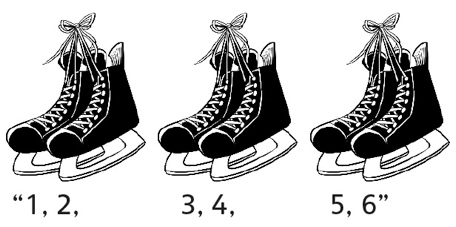 Student counts on or back to count items anddoes not recognize number patterns in repeated units.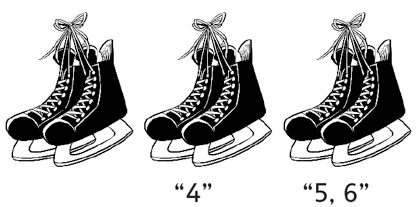 Student recognizes number patterns inrepeated units and skip-counts forwardto find how many.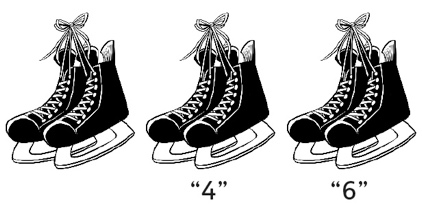 Observations/DocumentationObservations/DocumentationObservations/DocumentationStudent recognizes number patterns inrepeated units and uses addition or subtraction to find how many, but does not see relation to repeated addition or subtraction.Student recognizes number patterns inrepeated units and uses repeated addition orsubtraction of groups to solve problems, butis unable to use math language to explainthinking.Student recognizes number patterns inrepeated units and uses repeated addition orsubtraction of groups to solve problems.Observations/DocumentationObservations/DocumentationObservations/Documentation